li. Předmět a rozsah plněníPředmětem této smlouvy jsou podmínky a způsob zajištění provádění záručního a pozáručního servisu vzduchotechnických zařízení objednatele.Dodavatel se zavazuje poskytovat objednateli záruční a pozáruční servis na provoz vzduchotechnických zařízení specifikovaných v článku 1 této smlouvy (dále jen také VZT) způsobem uvedeným v článku III, Této smlouvy.Záruční a pozáruční servis (dále jen pravidelné servisní kontroly) se dodavatel zavazuje objednateli poskytovat ode dne uvedeného v článku V.Zhotovitel se zavazuje rovněž provádět opravy, údržby a ostatní činnost v rámci servisu na vyžádání objednatelePravidelné servisní kontrolyDodavatel se zavazuje objednateli poskytovat pravidelné servisní prohlídky vzduchotechnického zařízení dle čl. I, odst. 3 této smlouvy 2x ročně v měsících květen a listopad.Pravidelné servisní kontroly zahrnují provedení následujících činností:Kontrola filtrů na vstupu a výstupu vzduchotechnické jednotky, popřípadě jejich výměna (filtry nejsou součástí ceny pravidelného servisu)Údržba pohyblivých mechanismů vzduchotechnické jednotky (čištění a mazání)Kontrola těsnosti a funkčnosti zařízení vzduchotechnikyKontrola funkčnosti kouřového čidla na sání čerstvého vzduchuKontrola funkčnosti sifonu s vyhřívánímKontrola funkčnosti odtoku kondenzátu z digestořiKontrola tukového filtruOdmaštění vnitřního povrchu odsávací jednotkyKontrola systému měření a regulaceKontrola správného chodu celé vzduchotechnikyKontrola vzduchového výkonu včetně protokolu o měření VZTPovinnosti objednateleObjednatel se bude o zařízení starat jako dobrý hospodář (jednotky a filtry pravidelně čistit, v případě vzniku závady okamžitě informovat zhotovitele).Povinnosti zhotoviteleZhotovitel vystaví po provedení prací montážní list, který mu potvrdí zástupce objednatele.Zhotovitel povede příslušné agendy požárně bezpečnostních zařízeníZhotovitel nastoupí k opravě v případě nahlášení poruchy nejpozději do 2 pracovních dnů od jejího nahlášení. Objednatel nahlásí závadu jmenovitě jedné z níže uvedených osob:Jana Milá	tel. a zároveň e-mailem na adresu klimaton@klimaton.czZhotovitel provede opravu v nejkratším možném termínu v závislostí na rozsahu nutné opravy v návaznosti na dodávku náhradních dílů.V případě opravy a prací nad rámec rozsahu uvedeném v čl. II vystaví po provedení prací montážní list, který mu potvrdí zástupce objednatele. Kopii montážního listu přiloží k daňovému dokladu.Datum zahájení poskytování záručního a pozáručního servisu: 15.1.2024Cena servisních prací a způsob placeníCena servisních prací dle článku II odst. 1 včetně zajištěni nástupu na případnou opravu do 5 pracovníchdnů od nahlášení je stanovena dohodou ve výši	11 500,-/ rokCena dohodnutých oprav bude účtována částkou	480,-KČ/hod.Cena náhradních dílů bude účtována na základě zhotovitelem předložené cenové nabídky a po odsouhlasení nabídky objednatelem.K dohodnuté ceně bude účtována daň z přidané hodnoty dle platných předpisůSplatnost faktur je 14 dnů od jejich odeslání zhotovitelem.V případě nezaplacení faktury v tomto termínu bude objednateli účtován úrok z prodlení ve sjednané výší1 % za každý den prodlení.Smluvní pokuta za prodlení s plněním povinnosti dodat činí 0.1 % z ceny prací za každý den prodlení.VII. Záruční dobaZáruční doba poskytovaná dodavatelem na nové náhradní díly se odvíjí od záručních lhůt výrobců zařízením záruční doba na práci činí 24 měsíců. Záruční doba počíná dnem podpisu montážního listu. Dílo bude vždy předáno bez vad a nedodělků, případné reklamace a vady budou nahlašovány písemně.Vlil. Závěrečná ustanoveníTato smlouva se uzavírá na dobu neurčitou.Tato smlouva nabývá platnosti a účinnosti dnem podpisu oprávněnými zástupci obou smluvních stran.Jakákoliv změna smlouvy je možná pouze písemně ve formě dodatku k této smlouvě.Pokud v této smlouvě není uvedeno jinak, řídí se právní vztahy, práva a povinnosti jejích účastníků příslušnými ustanoveními § 2586 a následujících zákona č. 89/2012 Sb., občanského zákoníku.Smlouva je vyhotovena ve dvou stejnopisech, z nichž každý má platnost originálu. Každá ze smluvních stran obdrží jeden stejnopis.V Plzni dne	 V Plzni dne 15.1.2024za zhotovitele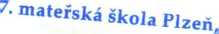 